МИНИСТЕРСТВО ОБРАЗОВАНИЯ КРАСНОЯРСКОГО КРАЯкраевое государственное автономное профессиональное образовательное учреждение «Емельяновский дорожно-строительный техникум» ФОНДОЦЕНОЧНЫХ СРЕДСТВПО профессиональному модулюПМ.07 Освоение одной или нескольких профессий рабочих, должностей служащих 18511 Слесарь по ремонту автомобилей23.02.07 Техническое обслуживание и ремонт двигателей, систем и агрегатов автомобилей (код, наименование специальности/профессии)р.п. Емельяново.Фонд оценочных средств составлен в соответствии с рабочей программой, разработанной на основе Федерального государственного образовательного стандарта среднего профессионального образования по 23.02.07 Техническое обслуживание и ремонт двигателей, систем и агрегатов автомобилей по учебному модулю ПМ.07 Освоение одной или нескольких профессий рабочих, должностей служащихОрганизация - разработчик: Краевое государственное автономное профессиональное образовательное учреждение «Емельяновский дорожно-строительный техникум»Разработчик: Лукошко Александр Александрович – преподаватель спец дисциплин краевого государственного автономного профессионального образовательного учреждения «Емельяновский дорожно-строительный техникум»1. ПАСПОРТ фонда ОЦЕНОЧНЫХ СРЕДСТВ.Общие положенияФонд оценочных средств по ПМ включает контрольно-измерительные материалы для проведения:- текущего контроля знаний (входного, оперативного (поурочного), рубежного, (по разделам и укрупненным темам);- промежуточной аттестации студентов (итогового контроля по завершению изучения дисциплины).Формы проведения текущего контроля по дисциплине:тестирование, практические и контрольные работы.1.3.  ПРАВИЛА ОФОРМЛЕНИЯ РЕЗУЛЬТАТОВ ОЦЕНИВАНИЯ2.    КОМПЛЕКТ ОЦЕНОЧНЫХ СРЕДСТВТаблица 8.Тема 1.Разметка плоскостная.Задание 1.1.1 Тест1. Назвать виды разметки:
а) Существует два вида: прямая и угловая
б) Существует два вида: плоскостная и пространственная
в) Существует один вид: базовая
г) Существует три вида: круговая, квадратная и параллельная2. Назвать инструмент, применяемый при разметке:
а) Напильник, надфиль, рашпиль
б) Сверло, зенкер, зенковка, цековка
в) Труборез, слесарная ножовка, ножницы
г) Чертилка, молоток, прямоугольник, кернер, разметочный циркуль3. Назвать мерительные инструменты применяемый для разметки:
а) Масштабная линейка, штангенциркуль, угольник, штангенрейсмус
б) Микрометр, индикатор, резьбовой шаблон, щуп
в) Чертилка, молоток, прямоугольник, кернер, разметочный циркуль
г) Киянка, гладилка, кувалда, молоток с круглым бойком4. На основании чего производят разметку детали:
а) Производят на основании личного опыта
б) Производят на основании чертежа
в) Производят на основании совета коллеги
г) Производят на основании бракованной детали5. Выбрать правильный ответ
Что такое накернивание:
а) Это операция по нанесению точек-углублений на поверхности детали
б) Это операция по удалению заусенцев с поверхности детали
в) Это операция по распиливанию квадратного отверстия
г) Это операция по выпрямлению покоробленного.Эталоны ответовКритерии оценки:5 баллов – «5», 4 балла – «4», 3 балла – «3», 2 и менее баллов – «2»Задание 1.1.2Карточка-задание «Разметка» содержит следующие вопросы:1.Инструмент для накернивания рисок и центров отверстий.
2. Углубления от кернера, которые получаются в металле.
3. Металл для разметки будущей детали.
4. Инструмент, которым наносят удары по кернеру.
5. Инструмент, которым измеряют и откладывают размеры.
6. Инструмент для проведения риски.
7. Инструмент для контроля прямого угла.
8. Название линии, проведенной чертилкой.Эталоны ответовКернер. 2. Метка. 3. Заготовка. 4. Молоток. 5. Линейка. 6. Чертилка. 7. Угольник. 8. Риска.Критерии оценки:8 баллов – «5», 7 баллов – «4», 6 баллов – «3», 5 и менее баллов – «2»Тема 2. Рубка металлаЗадание 1.2.1Карточка-задание «Рубка» содержит следующие вопросы:1. Инструмент с узким лезвием для рубки металла.2. Инструмент для рубки металла.3. Приспособление для закрепления металла при рубке.4. Приспособление, на которое кладут металл при рубке.Эталоны ответов:Крейцмейсель. 2. Зубило. 3. Тиски. 4. Плита.  5. Рубка.Критерии оценки:5 баллов – «5», 4 балла – «4», 3 балла – «3», 2 и менее баллов – «2»Тема 3. Правка и гибка металлаТема 4. Правка и гибка металлаТема 4. Резка металлаТема 5. Опиливание металлаТема 6. Сверление, зенкованные и развёртываниеТема 7. Нарезание резьбыТема 8. КлёпкаТема 10. ШабрениеТема 11. ПритиркаТема 12. Пайка, лужение,Тема 5. Правка и гибка металлаТема 6. Правка и гибка металлаТема 7. Правка и гибка металлаТема 8. Правка и гибка металлаТема 9. Правка и гибка металлаТема 10. Правка и гибка металлаТема 11. Правка и гибка металлаТема 12. Правка и гибка металлаТема 13. Правка и гибка металла1.К тонкому листовому металлу относятся листы металла:А) толщиной до 2 мм;
Б) толщиной до 1 мм;
В) толщиной от 0,5 мм до 1 мм.2. Нанесение на заготовку линий и точек, для обозначения границ обработки и центров отверстий называется:А) эскиз;
Б) разметка;
В) чертёж.3. К какому виду соединений относится клёпка?А) разъёмным;
Б) неразъёмным;
В) неподвижным.4. Инструмент для нарезания внутренней резьбы называется:А) плашка;
Б) вороток;
В) метчик.5. Кернер, это инструмент используемый:А) для выполнения отверстий;
Б) для рубки металла;
В) для разметки.6. Шарнирное соединение относится:А) к неразъёмным соединениям;
Б) к неподвижным соединениям;
В) к подвижным соединениям.7. Распиливание отверстий и пройм выполняется:А) напильником;
Б) круглым напильником;
В) слесарной ножовкой.8. Изображение детали в натуральную величину, или в масштабе с простановкой размеров, это:А) чертёж;
Б) эскиз;
В) наглядное изображение.9. Из перечисленных напильников наиболее крупную насечку имеет:А) драчёвый;
Б) бархатный;
В) личной.10.Отделка изделий служит для:А) придания изделию лучшего эстетического вида;
Б) придания изделию лучшего эстетического вида, защиты изделия от коррозии;
В) придания изделию лучшего эстетического вида, защиты изделия от коррозии, продления срока службы изделия.11. Инструмент для нарезания наружной резьбы, называется:А) плашка;
Б) метчик;
В) вороток.12. На токарном станке ТВ-7, можно выполнить следующие операции:А) обтачивание, нарезание резьбы, фрезерование;
Б) обтачивание, сверление, нарезание резьбы, растачивание;
В) обтачивание, сверление, фрезерование канавок, шлифование.13.На каком из перечисленных станков осуществляются основные движения: вращательное и поступательное движения инструмента?А) На сверлильном;
Б) На токарном;
В) На фрезерном.14. Для закрепления заготовок на сверлильном станке служат:А) трёх кулачковый патрон, машинные тиски, прижимные планки;
Б) слесарные тиски, прижимные планки, ручные тиски;
В) машинные тиски, прижимные планки, ручные тиски.15. Точность измерения штангенциркуля ШЦ-1:А) 0,05 мм;
Б) 0,1 мм;
В) 1 мм.16. Коррозия, это разрушение металлов и сплавов, в следствии:А) воздействия на них внешних сил;
Б) воздействия их с внешней средой;
В) воздействия их с внешней средой и воздействия на них внешних сил.17. Основными движениями на токарном станке считаются:А) вращательное движение заготовки и поступательное движение инструмента (резца, сверла);
Б) вращательное движение инструмента и поступательное движение заготовки;
В) вращательное и поступательное движение инструмента.18. При выполнении какой из перечисленных слесарных операций, не оставляют припуск на последующую обработку?А) Резание ножовкой;
Б) Рубка металла;
В) Резание слесарными ножницами.19. Свойство металла возвращать свою первоначальную форму, после прекращения действия внешних сил это:А) прочность;
Б) упругость;
В) пластичность.20. Коррозионная стойкость металла, это:А) механическое свойство;
Б) химическое свойство;
В) физическое свойство.21. Каким из перечисленных свойств непременно должен обладать металл для изготовления заклёпок:А) пластичность;
Б) прочность;
В) упругость.22. Сталь, это сплав железа с углеродом, где:А) углерода не менее 2%;
Б) углерода от 2% до 4%;
В) углерода не более 2%.23. Кровельная сталь, это листовой металл толщиной:А) до 1 мм;
Б) от 0,5 мм до 1 мм;
В) от 1 мм до 2 мм.24. Свойство металла – твёрдость, относится к:А) физическим свойствам;
Б) механическим свойствам
В) химическим свойствам.25. Термическая обработка стали, при которой изделие становиться более твёрдым, называется:А) отжиг;
Б) воронение;
В) закалка.26. С увеличением содержания углерода сталь становится:А) более мягкой;
Б) более пластичной;
В) более твёрдой и хрупкой.27. Отделка изделий шлифованием выполняется при помощи:А) личного напильника;
Б) драчёвого напильника или шлифовальной шкурки;
В) бархатного напильника или шлифовальной шкурки.28. Какие металлы и сплавы более подвержены коррозии:А) чёрные металлы;
Б) цветные металлы и их сплавы;
В) легированные стали.29. К обработке металлов без снятия стружки относится:А) обработка на фрезерном станке;
Б) литейное производство;
В) нарезание резьбы.30. Чугун по сравнению со сталью:А) более прочный;
Б) более мягкий;
В) более твёрдый.31. Основным инструментом для работы на токарном станке является:А) фреза;
Б) сверло;
В) резец.32. Плоским напильником обрабатывают:А) плоские поверхности;
Б) плоские и вогнутые поверхности;
В) плоские и выпуклые поверхности.33. Какой вид соединений относится к разъёмным соединениям:А) болтовое соединение;
Б) соединение заклёпками;
В) подвижное соединение.34. Какой из перечисленных способов разметки наиболее приемлем для пространственной разметки:А) по чертежу;
Б) по образцу;
В) по шаблону.35. Выберете наиболее простой способ разметки из перечисленных:А) по образцу;
Б) по шаблону;
В) по чертежу.36. Выполняя рубку в тисках мы сможем:А) разрубить и вырубить;
Б) вырубить;
В) отрубить.37. Как называется отверстие, показанное на рисунке:А) глухое;
Б) сквозное;
В) не полное.38. Инструмент для клёпки – натяжка используется:А) для клёпки впотай;
Б) для клёпки заклёпками с полукруглой головкой;
В) в обоих перечисленных случаях.39. На каком рисунке, изображена заклёпка с потайной головкой?А) на рисунке: б и в
Б) на рисунке: г и д
В) на рисунке: б.40. В каком варианте ответа перечислены только приспособления:А) вороток, машинные тиски, станина, плашкодержатель;
Б) слесарные тиски, машинные тиски, шпиндель, вороток;
В) машинные тиски, вороток, плашкодержатель, слесарные тиски, трёхкулачковый патрон.Тест: Металлообработка1.      Слесарная ножовкаШтифты, Рамка, Неподвижная головка, Ножовочное плотно, Подвижная головка, Хвостовик с ручкой, Гайка, ПрорезиГайка, Рамка, Подвижная головка, Ножовочное полотно, Неподвижная головка, Хвостовик с  ручкой, Штифты, ПрорезиГайка, Рамка, Неподвижная головка, Ножовочное полотно, Подвижная головка, Хвостовик с ручкой, Прорези, Штифты2.      Производство проволоки:Валки, Проволока, ФильерыФильеры, Проволока, ВалкиПроволока, Валки, Фильеры3.      Сортовой прокат:Треугольник, Уголок, Рельс, Шестигранник, Квадрат, Полоса, Швеллер, КругТреугольник, Рельс, Уголок, Шестигранник, Квадрат, Полоса, Швеллер, КругУголок, Треугольник, Швеллер, Рельс, Квадрат, Полоса, Шестигранник, Круг4.      Инструмент для обработки металла1.Зубило, Стамеска, Напильник, Кернер, Рубанок, Плоскогубцы2.Молоток, Зубило, Плоскогубцы, Напильник, Крейцмессель, Кернер3.Напильник, Долото, Кернер, Пассатижи, Круглогубцы, Молоток5.      Содержание углерода в сталях1.До 2 % 2.2%  и более 3.4% и меньше6.      Виды художественной обработки металлов1.Пропильной металл, Ковка, Мозаика с металлическим контуром, Выжигание, Изделия из проволоки, Чеканка, Тиснение по фольге2.Изделия из проволоки, Чеканка, Мозаика с металлическим контуром, Выжигание, Ковка, Профильной металл, Изделия из проволоки3.Тиснение по фольге, Изделия из проволоки, Мозаика с металлическим контуром, Басма, Профильной металл, Чеканка, Ковка7.      Изготовление тонколистового металла1.заготовка, Валки, Ролики2.Ролики, Заготовка, Валки3.Валки, Ролики, Заготовка  8.Линии чертежа1.Сплошная толстая, Штриховая, Сплошная тонкая, Сплошная кривая, Штрихпунктирная2.Сплошная кривая, Волнистая, Сплошная тонкая, Штриховая, Штрихпунктирная3.Штрихпунктирная, Сплошная тонкая, Сплошная толстая, Волнистая, Штриховая  Элементы резцаТело, Головка, Режущая часть, Вершина резцаВершина резца, Тело, Головка, Режущая частьГоловка, Тело, Режущая часть, Вершина резца10.  Что изготовляют из проволоки?Гвозди, Свёрла, Бруски, ПружиныСвёрла, Сталь, Пружины, ГвоздиАрматура, Пружины, Гвозди, Свёрла11.  Механические свойства сталей?Прочность, Твёрдость, УпругостьВязкость, Ковкость, ПластичностьЖидко текучесть, Пластичность, Свариваемость12.  Инструменты для ручного нарезания резьбыПлашка, Тиски, МетчикМетчик, Молоток, ПлашкаЗубило, Плашка, Метчик13.  Технологические свойства металловСвариемость, Упругость, КовкостьЖидко текучесть, Вязкость, СвариваемостьКовкость, Свариваемость, Жидко текучесть14.  Элементы токарного станка тв-6Передняя бабка, Фартук, Задняя бабка, Суппорт, Коробка подач, Электродвигатель, ГитараПередняя бабка, Суппорт, Задняя бабка, Фартук, Корбка подач, Электродвигатель, ГитараПередняя бабка, Суппорт, Задняя бабка, Гитара, Коробка подач, Электродвигатель, Фартук15.  Инструмент для разметки по металлуМасштабная линейка, Столярный угольник, Карандаш, Разметочный циркуль, КернерМасштабная линейка, Слесарный, угольник, Карандаш, Разметочный циркуль, КернерМасштабная линейка, Слесарный угольник, Чертилка, Кернер, Разметочный циркуль16. Расставьте напильники по номерам:Драчёвые, Личные, Бархатные0-1; 4-5; 2-30-1; 2-3; 4-54-5;  2-3; 0-117.  Что изготовляют из тонколистового металлаКорпуса авто, Фанеру, ФольгуЖестяные крыши, Гвозди, ФакеруФольгу, Жестяные крыши, Корпуса авто18.  Сверлильный станокОснование, Патрон, Кнопки,  включения, Рукоятка подач, Электродвигатель, Ременная передача, Кожух,  защитный, Шпиндельная бабка, КолонкаОснование, Кнопки, включения, Патрон, Рукоятка подач, Шпиндельная бабка, Ременная передача, Кожух защитный, электродвигатель, КолонкаОснование, Кнопки включения, Электродвигатель, Рукоятка подач, Шпиндельная бабка, Ременная передача, Кожух защитный, Патрон, Колонка19.  Комплект для нарезания метрической резьбы1         2           3Черновой, Средний, ЧистовойЧерновой, Чистовой, СреднийЧистовой, Средний, Черновой20.   Корпус, Рукоятка, Выключатель, Патрон, Шпиндель, СверлоРукоятка, Выключатель, Корпус, Шпиндель, Патрон, СверлоРукоятка, Выключатель, Корпус, Патрон, Шпиндель, Сверло21.  Механические передачи         Ременная, Реечная, ЗубчатаяВерёвочная, Зубчатая, РеечнаяРеменная, Зубчатая, Реечная22.  Профили насечек напильника Одинарная, Рашпильная, ДвойнаяРашпильная, Двойная, ОдинарнаяОдинарная, Двойная, Рашпильная23.   Инструменты для сверленияКоловорот, Сверло, Дрель, КернерСверло, Пробойник, Дрель, КоловоротКоловорот, Сверло, Дрель, Шлямбур 24.  Виды заклёпок Полупотайная, Потайная, Плоская, ПолукруглаяПотайная, Полукруглая, Полупотайная, ПлоскаяПотайная, Полупотайная, Полукруглая, Плоская25.  0,34мм3,43мм34,3мм26.  Зубило Боёк, Рабочая часть, Средняя часть, Ударная часть, Режущая  кромкаБоёк, Ударная часть, Средняя часть, Рабочая часть, Режущая  кромкаУдарная часть, Рабочая часть, Средняя часть, Боёк, режущая кромка27.  Горизонтально-фрезерный станокКонсоль, Корпус станка, Рукоятки переключения, частоты вращения шпинделя, Стол, Серьга, Оправка с фрезой, Хобот, Основание, Коробка скоростейОснование, Корпус станка, Рукоятка переключения,  частоты вращения,  шпинделя, Консоль, Оправка с фрезой, Хобот, Серьга, Стол, Коробка скоростейОнование, Корпус станка, Рукоятки переключения частоты,  вращения шпинделя, Коробка скоростей, Хобот, Серьга, Оправка с фрезой, Стол, Консоль28.  Содержание углерода в чугуне2-4%До 2%4% и более29.  Цветные металлыЛатунь, Бронза, ДюралюминийДюралюминий, Сталь, ЛатуньЛатунь, Бронза, Чугун30.  ШтангенциркульШтанга, Верхняя неподвижная губка, Верхняя  подвижная губка, Подвижная  рамка, Глубомер, Нониус, Нижняя  подвижная губка, Нижная неподвижная губка, Зажимной винтШтанга, Верхняя неподвижная губка, Верхняя  подвижная, Губка, Подвижная  рамка, Зажимной винт, Глубинометр, Нониус, Нижняя подвижная губка, Нижняя неподвижная губкаГлубомер, Верхняя неподвижная губка, Верхняя подвижная  губка, Нониус, Зажимной винт, Штанга, Подвижная рамка, Нижная подвижная губка, Нижная неподвижная губкаЗадание 1.4.2«Выполнение слесарных работ» 1. Закончить определение: Обработка металлов, обычно дополняющая станочную механическую обработку или завершающая изготовление металлических изделий соединением деталей, сборкой маши и механизмов – это ……………… 2. Выбрать правильный ответ: Разметка – это:  операция по нанесению линий и точек на заготовку, предназначенную для обработки  операция по снятию с заготовки слоя металла  операция по нанесению на деталь защитного слоя  операция по удалению с детали заусенцев 3. Выбрать правильный ответ: Существуют виды разметки:  прямая и угловая  плоскостная и пространственная  базовая  круговая, квадратная и параллельная 4. Установить правильную последовательность подготовки металла к разметке:  изучить чертеж размечаемой детали  определить поверхности заготовки  очистить заготовку от пыли  подготовить поверхность к окрашиванию 5. Выбрать правильный ответ: Инструмент, применяемый при разметке:  напильник, надфиль, рашпиль  сверло, зенкер, зенковка, цековка  труборез, слесарная ножовка, ножницы  чертилка, молоток, прямоугольник, кернер, разметочный циркуль 7. Выбрать правильный ответ: Мерительный инструмент, применяемый при разметкe:  масштабная линейка, штангенциркуль, угольник, штангенрейсмус  микрометр, индикатор, резьбовой шаблон, щуп  чертилка, молоток, прямоугольник, кернер, разметочный циркуль  киянка, гладилка, кувалда, молоток с круглым бойком 8. Установить соответствие между видом разметки и его изображением:9. Установить правильную последовательность выполнения рубки полосового металла в тисках: – закрепить заготовку в тисках – разметить заготовку – обрубить заготовку 10. Выбрать правильный ответ: Рубка металла - это:  операция по выправлению изогнутого или покоробленного металла, подвергаются только пластичные материалы  операция по образованию цилиндрического отверстия в сплошном материале  операция по образованию резьбовой поверхности на стержне Инструкционная технологическая карта Профиль:   18511 Слесарь по ремонту автомобилейТема: Произвести комплектование деталей цилиндро-поршневой группы двигателя автомобиля ВАЗ-2106.Цель задания: -закрепить полученные знания по правилам комплектования деталей КШМ на практических занятиях;- уметь диагностировать и определять возможные неисправности узлов и агрегатов;- научиться работать с технической документацией.Оборудование:  комплект деталей КШМ,  нутромер, штангенциркуль, весы, щуп, микрометрПриложение №3Порядок выполнения комплексного практического задания вариант -2«Произвести комплектование деталей кривошипно-шатунной группы двигателя автомобиля ВАЗ-2106»Изучить задание.Изучить правила техники безопасности.Проверить комплектность и исправность оборудования и инструмента. Ознакомиться с перечнем работ с помощью технологической карты.Выполнить задание:а) произвести контрольные замеры шатунных шеек коленчатого вала- определить необходимость перешлифовки шеек под ремонтные размеры- укомплектовать коленчатый вал необходимыми вкладышами ремонтного размераб) произвести подбор шатунов- по размеру- по массе- при необходимости выполнить подгонку шатунов по массев) подготовить скомплектованные к сборке детали КШМ.       6.  Убрать рабочее место.Инструкционная технологическая картаПрофиль:   18511 Слесарь по ремонту автомобилейТема:  Произвести комплектование деталей кривошипно-шатунной группы двигателя автомобиля ВАЗ-2106Цель задания: -научиться практически выполнять комплектование деталей КШМ двигателя;- уметь пользоваться необходимым оборудованием и инструментом при выполнении практической работы.Оборудование: нутромер, штангенциркуль, весы, щуп, приспособление для установки колец, напильник, микрометр.Вопросы дифференцированного зачета.Вопрос 1Какими способами устраняются негерметичность головки блока цилиндров?1. подтяжкой головки блока цилиндров;2. заменой прокладки головки блока цилиндров;3. всеми перечисленными способами.Вопрос 2Авторемонтные организации предназначены….1. для проведения капитального ремонта автомобилей;2. для снабжения подвижного состава автоэксплуатационными материалами;3. для хранения подвижного состава.Вопрос 3Упругая деформация может сопровождаться остаточной деформацией при…….1. использовании твердых материалов2. повышенной температуре3. долговременном нагружении4. использовании хрупких материаловВопрос 4Вид ремонта, при котором сохраняется принадлежность восстановленных составных частейк определенному экземпляру, к которому они принадлежали до ремонта, называется…..1. капитальный2. текущий3. средний4. обезличенный5. необезличенныйВопрос 5Агрегат направляется в капитальный ремонт, если….1. базовая и основные детали требуют ремонта с полной разборкой агрегата2. основные детали требуют полного восстановления3. работоспособность агрегата не может быть восстановлена или ее восстановление путемпроведения текущего ремонта экономически нецелесообразно4. для проведения текущего ремонта нет соответствующего оборудования и (или) специалистов5. базовая деталь требует полного восстановленияВопрос 6Документом, который составляется при приемке агрегата в ремонт, является…..1. приемо-сдаточный акт2. товарно-транспортная накладная3. дефектовочная карта4. счет-фактураВопрос 7Образование накипи происходит за счет применения в качестве охлаждающей жидкости……1. дистиллированной воды2. тосол3. воды с растворенными солями кальция и магния4. антифризаВопрос 8Визуальный контроль используется для выявления….1. явных дефектов2. дефектов формы3. скрытых дефектов4. геометрических дефектовВопрос 9К базовой детали подбирают сопрягаемую деталь исходя из величины зазора или натяга,допускаемого техническими условиями при…..1. смешанном комплектовании2. групповом комплектовании3. штучном комплектовании4. всех видах комплектованияВопрос 10Уравновешенность деталей при динамической балансировке может быть достигнута…..1. удалением части металла с утяжеленной стороны детали2. изменением ее размеров3. закреплением груза на облегченной стороне4. изменением ее формыВопрос 11После капитального ремонта легковой автомобиль должен пройти испытание…..1. пробег на расстояние 30 км2. на стенде с беговыми барабанами3. на стенде, так и пробегом4. на стенде без запуска двигателяВопрос 12Основным достоинством способа обработки деталей под ремонтный размер является……1. простота и низкая себестоимость2. малое энергопотребление3. работа персонала с невысокой квалификацией4. сохранение основных и базовых деталейВопрос 13После установки дополнительной ремонтной детали ее рабочие поверхности……1. обрабатывают под ближайший ремонтный размер2. обрабатывают под размер по рабочему чертежу3. обрабатывают до получения необходимой чистоты поверхности4. не обрабатываютВопрос 14Пайку с применением мягких припоев применяют для….1. паяных швов не подвергается высоким нагрузкам2. паяных швов работает при высоких температурах3. соединения электроческих проводов4. паяных швов работает при низких температурахВопрос 15Основными компонентами лакокрасочных материалов являются…..1. пленкообразующие, наполнители, отвердители2. пигменты, растворители, наполнители3. пленкообразующие, пигменты, растворители4. пленкообразующие, наполнители, растворителиВопрос 16Грунтовки рекомендуют наносить после…..1. очистки от старой краски и ржавчины2. шпатлевания поверхности3. очищения и обезжиривания металл4. нанесения выявительного слоя краскиВопрос 17Имеется вал, на котором располагаются центровые отверстия, два шипа, две подступицы ирезьбовой хвостовик. Все перечисленные поверхности имеют повреждения. В первую очередьвосстанавливают ……1. два шипа2. две подступицы3. центровые отверстия4. резьбовой хвостовикВопрос 18При восстановлении деталей (круглые стержни с фасонной поверхностью) в первую очередьпосле исправления центровых отверстий….1. восстанавливают шлицевые поверхности2. наращивают изношенные поверхности с использованием нагрева3. наращивают изношенные поверхности без использования нагрева4. устраняют изгибВопрос 19Хонингование гильз цилиндра применяются для….1. удаления части металла с поверхности2. получения нужного профиля поверхности3. увеличения прочности поверхности4. увеличения износостойкости поверхностиВопрос 20Износ рабочих поверхностей плунжерной пары ТНВД……1. устраняют перешлифовкой2. устраняют заменой3. устраняют переукомплектованием4. не устраняют, пару выбраковываютВопрос 21Трещины и отколы крышек стартеров…..1. устраняют сваркой2. не ремонтируются, указанные детали выбраковываются3. ремонтируются эпоксидными композициями4. ремонтируются фигурными вставкамиВопрос 22Правка на кузове глубоких вмятин без острых загибов и складок осуществляется…..1. начиная с краев, постепенно перенося удар к середине2. поочередными ударами то с края, то с середины3. начиная с середины и постепенно перенося удары к краю4. начиная с краев постепенно перенося удар к противоположному краюВопрос 23Технический контроль, фиксирующий данные о качестве объекта, проверяющий егогодность и воздействующий на технологический процесс называется ……1. пассивным2. комплексным3. активным4. единичнымВопрос 24Участок дефектования и входного контроля при проектировании авторемонтногопредприятия должен располагаться1. на линии технологического процесса2. в изолированном помещении3. у наружных стен здания4. в произвольном месте зданияВопрос 25Пролет должен быть равен1. 6, 12, 18, 24 или 31 м2. 6, 12 или 18 м3. 6 м4. 6 или 12 м1. Оценка освоения практикиПредметом оценки по производственной практике обязательно являются дидактическиеединицы ≪иметь практический опыт≫ и ≪уметь≫. Контроль и оценка этих дидактических единицосуществляются с использованием следующих измерительных материалов, аттестационный листпо производственной практике (заверенный печатью и подписью наставника от работодателя),дневник, отчет по производственной практике и характиристика);2. Контрольно-оценочные материалы для экзамена (квалификационного):- комплект компетентностно – ориентированных, комплексных заданий, максимальноприближенных к выполнению профе ссиональной деятельности для проведенияквалификационного экзамена (выполнение практического задания, ориентированного на проверкуосвоения вида деятельности в целом или проверяющего освоение группы компетенций,соответствующего определенному разделу модуля или проверяющие отдельные компетенциивнутри модуля);- комплект компетентностно – ориентированных, комплексных заданий, дифференцированный поуровню сложности выполняемых работ в соответствии с профессиональными стандартами дляпроведения квалификационного экзамена по выполнению работ по профессии.Состав комплекта экзаменационных материаловI Задание для экзаменующегося ≪Комплект практических заданий разного уровня≫II Пакет экзаменатора УсловияСамостоятельное выполнение практического задания в учебной мастерской Критерии оценки: Каждый из показателей оценивается по освоен/ не освоен.Профессиональные компетенции считаются освоенными при выполнении не менее70% показателей комплексного задания:ЗАДАНИЕ ДЛЯ ЭКЗАМЕНАОцениваемые компетенции:ПК 3.1-3.4; ОК 1-9Вариант № 1-25Инструкция1.Последовательность и условия выполнения задания согласно технологической карты.Максимальное время выполнения задания: 240 мин.Вы можете воспользоваться: технической литературой, инструментом, макетом.№ ПРАКТИЧЕСКОЕ ЗАДАНИЕ1 Замена топливного фильтра2 Замена воздушного и салонного фильтра3 Снятие и установка топливных форсунок4 Снятие и установка топливного насоса5 Диагностика топливного насоса6 Диагностика регулятора давления7 Диагностика впускного и выпускного коллектора8 Мойка и диагностика форсунок9 Диагностика норм отработавших газов10 Снятие и установка датчиков инжекторного двигателя11 Диагностика системы пуска двигателя12 Диагностика дроссельной заслонки и холостого хода.13 Диагностика системы зажигания14 Диагностика катализаторов.15 Диагностика двигателя при помощи стетоскопа16 Диагностика ходовой части при помощи стетоскопа17 Техническое обслуживание АКБ18 Использование диагностических приборов для диагностики фар.19 Использование диагностических приборов для диагностики АКБ20 Использование диагностических приборов для диагностики генератора21 Использование диагностических приборов для диагностики стартера22 Дефектовка стартера23 Дефектовка генератора24 Диагностика электрооборудования25 Диагностика дополнительного оборудования.Рассмотрено на заседании МК профессионального циклапротокол №___ от «___»__________20__ г., Председатель МК____________/ М.П. Картель             (подпись)       И.О.ФамилияПредмет оценивания1Правила оформления результатов (освоено/не освоено, зачтено/не зачтено,  оценочная система, балльная система)2У1 - Выполнять метрологическую поверку средств измеренийРезультаты работы оцениваются по 5-ти балльной системеУ2 - выбирать и пользоваться инструментами и приспособлениями для слесарных работ;Результаты работы оцениваются по 5-ти балльной системеУ3 - снимать и устанавливать агрегаты и узлы автомобиля;Результаты работы оцениваются по 5-ти балльной системеУ4 - определять неисправности и объем работ по их устранению и ремонту;Результаты работы оцениваются по 5-ти балльной системеУ5 -. определять способы и средства  ремонта;Результаты работы оцениваются по 5-ти балльной системеУ6-  применять диагностические приборы и оборудование;Результаты работы оцениваются по 5У7 - использовать специальный инструмент, приборы, оборудование;Результаты работы оцениваются по 5З1 - средства метрологии, стандартизации и сертификации;Результаты работы оцениваются по 5-ти балльной системеЗ2 - основные методы обработки автомобильных деталей;Результаты работы оцениваются по 5-ти балльной системеЗ3 - устройство и конструктивные особенности обслуживаемых автомобилей;Результаты работы оцениваются по 5-ти балльной системеЗ4 -  назначение и взаимодействие основных узлов ремонтируемых автомобилей;технические условия на регулировку и испытание отдельных механизмовРезультаты работы оцениваются по 5З5 - виды и методы ремонта;способы восстановления деталейРезультаты работы оцениваются по 5Освоенные уменияПоказатели оценки результата12У. 1Выполнять метрологическую поверку средств измеренийВыполняет градуировку и проверку микрометров, штангенциркуля, линейки в лабораторных условиях согласно ГОСТ.У.2.1Выбирать и пользоваться инструментами и приспособлениями для слесарных работ;Выбирает инструменты для слесарных работ в соответствии с технологическим процессом.Выбирает   приспособления для слесарных работ всоответствиями с заданными критериями, характеристиками детали.У 2.2Пользоваться инструментами и приспособлениями для слесарных работОтрабатывает методы пользования инструментами и приспособлениями для слесарных работУ.3 снимать и устанавливать агрегаты и узлы автомобиля.Применяет специальные инструменты и приборы,Настраивает специальные приборыПодбирает специальное оборудованиеОсвоенные знанияПоказатели оценки результатаЗ.2Основные методы обработки автомобильных деталей.Определяет сущность понятий: разметка, рубка, резка,  правка, гибка металла, опиливание, резьба, клепка, паяние, лужение;Называет последовательность технологических операций для обработки заданной детали;Выбирает инструменты и приспособления в соответствии с заданным технологическим процессом;Выбирает контрольно-измерительные инструменты и приспособления для контроля качества изготовления детали по заданному образцу.З.3Способы восстановления деталей.Объясняет сущность различных способов восстановления  деталей.Дает сравнительный анализ способов восстановления  деталей.Освоенные уменияКодПоказатели оценки результатаЗадания12У. 1Выполнять метрологическую поверку средств измеренийОрганизует рабочее место в соответствии с заданным технологическим процессом (выбор инструментов, приспособлений и т.д.). Выполняет градуировку и проверку микрометров, штангенциркуля, линейки в лабораторных условиях согласно ГОСТ.Задание 1.1.1Задание 1.1.2У 2.2Пользоваться инструментами и приспособлениями для слесарных работ.Использует линейки измерительные металлические, циркули разметочные, чертилки, угольники, кернеры, кисточки в соответствии с заданным технологическим процессом.Задание 1.1.1Задание 1.1.2Освоенные знанияКодПоказатели оценки результатаЗаданияЗ.2Основные методы обработки автомобильных деталей.Называет виды разметки.Перечисляет инструменты необходимые для нанесения разметки.Задание 1.1.1Задание 1.1.2№ вопросаЭталон ответаКоличество баллов1б1 балл2г1 балл3а1 балл4б1 балл5а1 баллОсвоенные уменияКодПоказатели оценки результатаЗадания12У.2 Выбирать и пользоваться инструментами и приспособлениями для слесарных работ.Организует рабочее место в соответствии с заданным технологическим процессом (выбор инструментов, приспособлений и т.д.). Подбирает инструменты и приспособления для подгоночных, притирочных, шлифовочных работ и работ по доводке, опиливанию, шабрению, рубке металла согласно ГОСТ.Задание 1.1.1Задание 1.1.2У 2.2Пользоваться инструментами и приспособлениями для слесарных работ.Использует линейки измерительные металлические, циркули разметочные, чертилки, угольники, кернеры, кисточки в соответствии с заданным технологическим процессом.Задание 1.1.1Задание 1.1.2Освоенные знанияКодПоказатели оценки результатаЗаданияЗ.2Основные методы обработки автомобильных деталей.Называет виды разметки.Перечисляет инструменты необходимые для нанесения разметки.Задание 1.1.1Задание 1.1.2Освоенные уменияКодПоказатели оценки результатаЗадания12У.2 Выбирать и пользоваться инструментами и приспособлениями для слесарных работ.Организует рабочее место в соответствии с заданным технологическим процессом (выбор инструментов, приспособлений и т.д.). Подбирает инструменты и приспособления для подгоночных, притирочных, шлифовочных работ и работ по доводке, опиливанию, шабрению, рубке металла согласно ГОСТ.Задание 1.1.1Задание 1.1.2У 2.2Пользоваться инструментами и приспособлениями для слесарных работ.Использует линейки измерительные металлические, циркули разметочные, чертилки, угольники, кернеры, кисточки в соответствии с заданным технологическим процессом.Задание 1.1.1Задание 1.1.2Освоенные знанияКодПоказатели оценки результатаЗаданияЗ.2Основные методы обработки автомобильных деталей.Называет виды разметки.Перечисляет инструменты необходимые для нанесения разметки.Задание 1.1.1Задание 1.1.2Освоенные уменияКодПоказатели оценки результатаЗадания12У.2 Выбирать и пользоваться инструментами и приспособлениями для слесарных работ.Организует рабочее место в соответствии с заданным технологическим процессом (выбор инструментов, приспособлений и т.д.). Подбирает инструменты и приспособления для подгоночных, притирочных, шлифовочных работ и работ по доводке, опиливанию, шабрению, рубке металла согласно ГОСТ.Задание 1.1.1Задание 1.1.2У 2.2Пользоваться инструментами и приспособлениями для слесарных работ.Использует линейки измерительные металлические, циркули разметочные, чертилки, угольники, кернеры, кисточки в соответствии с заданным технологическим процессом.Задание 1.1.1Задание 1.1.2Освоенные знанияКодПоказатели оценки результатаЗаданияЗ.2Основные методы обработки автомобильных деталей.Называет виды разметки.Перечисляет инструменты необходимые для нанесения разметки.Задание 1.1.1Задание 1.1.2Освоенные уменияКодПоказатели оценки результатаЗадания12У.2 Выбирать и пользоваться инструментами и приспособлениями для слесарных работ.Организует рабочее место в соответствии с заданным технологическим процессом (выбор инструментов, приспособлений и т.д.). Подбирает инструменты и приспособления для подгоночных, притирочных, шлифовочных работ и работ по доводке, опиливанию, шабрению, рубке металла согласно ГОСТ.Задание 1.1.1Задание 1.1.2У 2.2Пользоваться инструментами и приспособлениями для слесарных работ.Использует линейки измерительные металлические, циркули разметочные, чертилки, угольники, кернеры, кисточки в соответствии с заданным технологическим процессом.Задание 1.1.1Задание 1.1.2Освоенные знанияКодПоказатели оценки результатаЗаданияЗ.2Основные методы обработки автомобильных деталей.Называет виды разметки.Перечисляет инструменты необходимые для нанесения разметки.Задание 1.1.1Задание 1.1.2Освоенные уменияКодПоказатели оценки результатаЗадания12У.2 Выбирать и пользоваться инструментами и приспособлениями для слесарных работ.Организует рабочее место в соответствии с заданным технологическим процессом (выбор инструментов, приспособлений и т.д.). Подбирает инструменты и приспособления для подгоночных, притирочных, шлифовочных работ и работ по доводке, опиливанию, шабрению, рубке металла согласно ГОСТ.Задание 1.1.1Задание 1.1.2У 2.2Пользоваться инструментами и приспособлениями для слесарных работ.Использует линейки измерительные металлические, циркули разметочные, чертилки, угольники, кернеры, кисточки в соответствии с заданным технологическим процессом.Задание 1.1.1Задание 1.1.2Освоенные знанияКодПоказатели оценки результатаЗаданияЗ.2Основные методы обработки автомобильных деталей.Называет виды разметки.Перечисляет инструменты необходимые для нанесения разметки.Задание 1.1.1Задание 1.1.2Освоенные уменияКодПоказатели оценки результатаЗадания12У.2 Выбирать и пользоваться инструментами и приспособлениями для слесарных работ.Организует рабочее место в соответствии с заданным технологическим процессом (выбор инструментов, приспособлений и т.д.). Подбирает инструменты и приспособления для подгоночных, притирочных, шлифовочных работ и работ по доводке, опиливанию, шабрению, рубке металла согласно ГОСТ.Задание 1.1.1Задание 1.1.2У 2.2Пользоваться инструментами и приспособлениями для слесарных работ.Использует линейки измерительные металлические, циркули разметочные, чертилки, угольники, кернеры, кисточки в соответствии с заданным технологическим процессом.Задание 1.1.1Задание 1.1.2Освоенные знанияКодПоказатели оценки результатаЗаданияЗ.2Основные методы обработки автомобильных деталей.Называет виды разметки.Перечисляет инструменты необходимые для нанесения разметки.Задание 1.1.1Задание 1.1.2Освоенные уменияКодПоказатели оценки результатаЗадания12У.2 Выбирать и пользоваться инструментами и приспособлениями для слесарных работ.Организует рабочее место в соответствии с заданным технологическим процессом (выбор инструментов, приспособлений и т.д.). Подбирает инструменты и приспособления для подгоночных, притирочных, шлифовочных работ и работ по доводке, опиливанию, шабрению, рубке металла согласно ГОСТ.Задание 1.1.1Задание 1.1.2У 2.2Пользоваться инструментами и приспособлениями для слесарных работ.Использует линейки измерительные металлические, циркули разметочные, чертилки, угольники, кернеры, кисточки в соответствии с заданным технологическим процессом.Задание 1.1.1Задание 1.1.2Освоенные знанияКодПоказатели оценки результатаЗаданияЗ.2Основные методы обработки автомобильных деталей.Называет виды разметки.Перечисляет инструменты необходимые для нанесения разметки.Задание 1.1.1Задание 1.1.2Освоенные уменияКодПоказатели оценки результатаЗадания12У.2 Выбирать и пользоваться инструментами и приспособлениями для слесарных работ.Организует рабочее место в соответствии с заданным технологическим процессом (выбор инструментов, приспособлений и т.д.). Подбирает инструменты и приспособления для подгоночных, притирочных, шлифовочных работ и работ по доводке, опиливанию, шабрению, рубке металла согласно ГОСТ.Задание 1.1.1Задание 1.1.2У 2.2Пользоваться инструментами и приспособлениями для слесарных работ.Использует линейки измерительные металлические, циркули разметочные, чертилки, угольники, кернеры, кисточки в соответствии с заданным технологическим процессом.Задание 1.1.1Задание 1.1.2Освоенные знанияКодПоказатели оценки результатаЗаданияЗ.2Основные методы обработки автомобильных деталей.Называет виды разметки.Перечисляет инструменты необходимые для нанесения разметки.Задание 1.1.1Задание 1.1.2Освоенные уменияКодПоказатели оценки результатаЗадания12У.2 Выбирать и пользоваться инструментами и приспособлениями для слесарных работ.Организует рабочее место в соответствии с заданным технологическим процессом (выбор инструментов, приспособлений и т.д.). Подбирает инструменты и приспособления для подгоночных, притирочных, шлифовочных работ и работ по доводке, опиливанию, шабрению, рубке металла согласно ГОСТ.Задание 1.1.1Задание 1.1.2У 2.2Пользоваться инструментами и приспособлениями для слесарных работ.Использует линейки измерительные металлические, циркули разметочные, чертилки, угольники, кернеры, кисточки в соответствии с заданным технологическим процессом.Задание 1.1.1Задание 1.1.2Освоенные знанияКодПоказатели оценки результатаЗаданияЗ.2Основные методы обработки автомобильных деталей.Называет виды разметки.Перечисляет инструменты необходимые для нанесения разметки.Задание 1.1.1Задание 1.1.2Освоенные уменияКодПоказатели оценки результатаЗадания12У.2 Выбирать и пользоваться инструментами и приспособлениями для слесарных работ.Организует рабочее место в соответствии с заданным технологическим процессом (выбор инструментов, приспособлений и т.д.). Подбирает инструменты и приспособления для подгоночных, притирочных, шлифов очных работ и работ по доводке, опиливанию, шабрению, рубке металла согласно ГОСТ.Задание 1.1.1Задание 1.1.2У 2.2Пользоваться инструментами и приспособлениями для слесарных работ.Использует линейки измерительные металлические, циркули разметочные, чертилки, угольники, кернеры, кисточки в соответствии с заданным технологическим процессом.Задание 1.1.1Задание 1.1.2Освоенные знанияКодПоказатели оценки результатаЗаданияЗ.2Основные методы обработки автомобильных деталей.Называет виды разметки.Перечисляет инструменты необходимые для нанесения разметки.Задание 1.1.1Задание 1.1.2Освоенные уменияКодПоказатели оценки результатаЗадания12У.2 Выбирать и пользоваться инструментами и приспособлениями для слесарных работ.Организует рабочее место в соответствии с заданным технологическим процессом (выбор инструментов, приспособлений и т.д.). Подбирает инструменты и приспособления для подгоночных, притирочных, шлифовочных работ и работ по доводке, опиливанию, шабрению, рубке металла согласно ГОСТ.Задание 1.1.1Задание 1.1.2У 2.2Пользоваться инструментами и приспособлениями для слесарных работ.Использует линейки измерительные металлические, циркули разметочные, чертилки, угольники, кернеры, кисточки в соответствии с заданным технологическим процессом.Задание 1.1.1Задание 1.1.2Освоенные знанияКодПоказатели оценки результатаЗаданияЗ.2Основные методы обработки автомобильных деталей.Называет виды разметки.Перечисляет инструменты необходимые для нанесения разметки.Задание 1.1.1Задание 1.1.2Освоенные уменияКодПоказатели оценки результатаЗадания12У.2 Выбирать и пользоваться инструментами и приспособлениями для слесарных работ.Организует рабочее место в соответствии с заданным технологическим процессом (выбор инструментов, приспособлений и т.д.). Подбирает инструменты и приспособления для подгоночных, притирочных, шлифов очных работ и работ по доводке, опиливанию, шабрению, рубке металла согласно ГОСТ.Задание 1.1.1Задание 1.1.2У 2.2Пользоваться инструментами и приспособлениями для слесарных работ.Использует линейки измерительные металлические, циркули разметочные, чертилки, угольники, кернеры, кисточки в соответствии с заданным технологическим процессом.Задание 1.1.1Задание 1.1.2Освоенные знанияКодПоказатели оценки результатаЗаданияЗ.2Основные методы обработки автомобильных деталей.Называет виды разметки.Перечисляет инструменты необходимые для нанесения разметки.Задание 1.1.1Задание 1.1.2Вопрос, версии ответов.Правильный ответ6. Какое оборудование находится на рабочем месте в слесарной мастерской?1) столярный верстак;2) слесарный верстак;3) ученический стол.7. В каком состоянии может находиться металл при обработке?1) в горячем или холодном;2) в горячем;3) в холодном.8. Каким способом устраняются неровности, изгибы, вмятины на заготовке из листового металла?1) разгибанием;2) правкой;3) от бортовкой.9. Как  называется специальность рабочего, выполняющего сборку изделий?1) слесарь-сборщик;2) токарь;3) слесарь.10. Что называется шаблоном?1) эскиз детали;2) пластина, очертания которой соответствуют контуру детали;3) чертеж детали.11. Какие инструменты необходимо иметь для разметки деталей на заготовке    из листового металла?1) разметочный и измерительный инструменты, чертеж или шаблон;2) разметочный инструмент, чертеж и рисунок;3) измерительный инструмент, шаблон и рисунок.12. Какой измерительный инструмент применяется при разметке по чертежу?1) стальная линейка, разметочный циркуль;2) стальная линейка, угольник;3) стальная линейка, разметочный циркуль, угольник.13. Как называется специальность рабочего, размечающего детали на  заготовке?1) жестянщик;2) слесарь;3) разметчик.14. Какая линия называется основной?1) линия изгиба на заготовке;2) линия, от которой начинаются все измерения;3) любая линия на заготовке.15. Какую разметку необходимо выполнить для изготовления коробки?1) плоскостную;2) линейную;3) пространственную.16. Как размечаются заготовки при массовом производстве одинаковых    деталей?1) по чертежу;2) по шаблону;3) по эскизу.17. Что достигается при разметке по шаблону?1) экономия материала;2) экономия времени, упрощение процесса разметки;3) точность разметки.19. Пластмасса представляет собой:1) смесь смолы и наполнителя,2) смолу.20. Из перечисленного, что не является пластмассой:1) органическое стекло,2) текстолит,3) гранит.21. Литье пластмасс используют для:1) изготовления изделий с отверстием малого диаметра,2)  изготовления изделий с отверстием большого диаметра.22. Термореактивная пластмасса с основой из хлопчатобумажных тканей называется:1) карболит,2) эбонит,3) текстолит.Текст заданияЭталон ответаНомер операцииКритерий оценкиБаллы1. Организовать рабочее место.Выполнено  в соответствии с заданными условиями.Рабочее место не организованно.5 баллов0 баллов6. Установить соответствие между термином и определением: 1. Кернер Применяется для нанесения углублений на предварительно размеченных линиях, чтобы риски были отчетливо видны и не стирались в процессе Применяется для нанесения углублений на предварительно размеченных линиях, чтобы риски были отчетливо видны и не стирались в процессе обработки детали. обработки детали. обработки детали. обработки детали. 2. Штангенциркуль разметочный 2. Штангенциркуль разметочный Применяют для установки громоздких и тяжелых заготовок. Применяют для установки громоздких и тяжелых заготовок. 3. Рейсмас 3. Рейсмас Предназначен для точной разметки прямых линий и центров. Предназначен для точной разметки прямых линий и центров. 4. Домкрат 4. Домкрат Предназначен для пространственной разметки и служит для нанесения параллельных, вертикальных и горизонтальных линий, а также для проверки установки деталей на плите. Предназначен для пространственной разметки и служит для нанесения параллельных, вертикальных и горизонтальных линий, а также для проверки установки деталей на плите. №№ п.п.Задание и последовательность их выполненияТехническое условиеПовторить правила техники безопасности.Повторить правила техники безопасности.Повторить правила техники безопасности.1.замерить диаметр цилиндров двигателя с помощью нутромераДиаметр 79.00-79.05 мм  (нормальный размер)2.подобрать поршни к цилиндрам - подобрать поршни к цилиндрам по размерам- проверить подобранные поршни по массеДиаметр поршня  78,93-78,98 мм (нормальный размер)Зазор между поршнем и цилиндром 0.05-0.07 ммРазница по весу поршней допускается 2.5-3.0 грамм3.подбор поршневых пальцев- поршневой палец, смазанный моторным маслом, должен входить в отверстие поршня нажимом большого пальца руки- поршневой палец не должен выпадать из отверстия поршня под действием собственной массыПоршень, шатун, палец и кольца должны быть одной размерной группы.Диаметр поршневого пальца 21.970-21.982 мм4.подбор поршневых колец:- подобрать поршневые кольца по зазору в замке кольца - подобрать поршневые кольца по зазору между торцом кольца и его канавкой в поршне- объяснить правила расстановки колец на поршне0.25-0.45 мм0.04-0.08 мм4.подбор поршневых колец:- подобрать поршневые кольца по зазору в замке кольца - подобрать поршневые кольца по зазору между торцом кольца и его канавкой в поршне- объяснить правила расстановки колец на поршне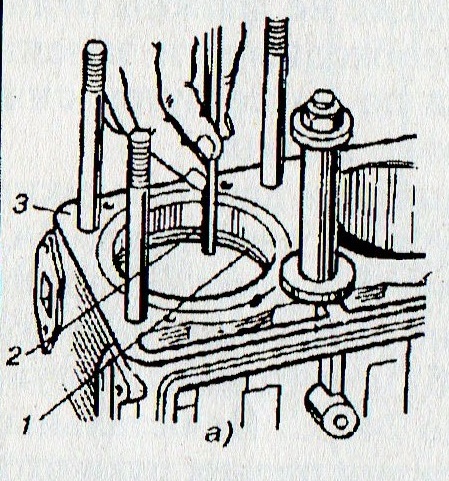 Верхнее компрессионное кольцо: зазор 0,03-0,45 мм.Нижнее компрессионное кольцо: зазор 0,25-0,4 мм.4.подбор поршневых колец:- подобрать поршневые кольца по зазору в замке кольца - подобрать поршневые кольца по зазору между торцом кольца и его канавкой в поршне- объяснить правила расстановки колец на поршне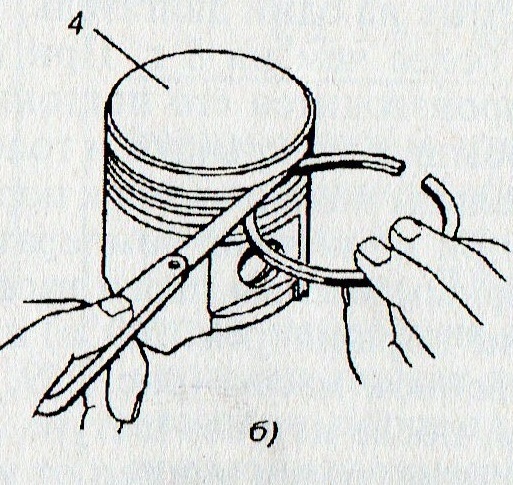 Верхнее компрессионное кольцо: зазор 0,045-0,077 мм.Нижнее компрессионное кольцо: зазор 0,25-0,057 мм.Маслосъемное кольцо : зазор 0,020-0,0052 мм.5.подготовить скомплектованные к сборке детали КШМ.6.Убрать рабочее место и инструмент.7.Оформить отчет и предложения.№№ п.п.Задание и последовательность их выполненияТехническое условиеПовторить правила техники безопасности.Повторить правила техники безопасности.Повторить правила техники безопасности.1.Провести замеры шатунных шеек коленчатого вала.Диаметр шатунных шеек: Н=47,814-47,834Р1 = (-0,25)        47.564-47.584Р2 = (-0,5)          47.314-47.334Р3 = (0,75)          47.064-47.084Р4 = (-1,0)           46.814-46.8342.Определить необходимость шлифовки шеек под ремонтный размер.Диаметр коренной шейки:Н=50,725-50,795Р1  = (0,25)Р2 = (-0,5)Р3 = (0,75)Р4 = (-1,0)3.Подобрать ремонтные вкладыши.Толщина шатунного вкладыша:Н=1,723-1,730Р1  = 1,848-1.855Р2 = 1,973-1,980Р3 = 2,098-2,105Р4 = 2,223-2,230Толщина коренного вкладыша:Н=1,824-1,831Р1  = 1,949-1,956Р2 = 2,074-2,081Р3 = 2,199-2,206Р4 = 2,324-2,3314.Произвести подбор шатунов  по массе.Произвести подбор шатунов  по размеруРазность не должна превышать 8,0 г.Нижняя крышка шатуна и шатун должны иметь клеймо с номером цилиндра5.При необходимости произвести подгонку по массе путем снятия металла с бобышек на крышке и головке шатуна.Раскомплектовка крышек шатунов и вкладышей не допускается.6.Подготовить скомплектованные детали КШМ к сборке.7.Убрать рабочее место.